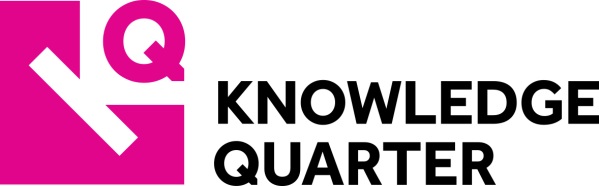 KNOWLEDGE QUARTER – MEMBERSHIP APPLICATION FORMKnowledge Quarter has been established to link recognised centres of excellence in science, research, academia, media and culture, enhancing opportunities for collaboration, networking and knowledge exchange.  Membership is open to organisations within a 1 mile radius of Kings Cross, St Pancras that actively engage in the advancement and dissemination of knowledge.Applications to join the Knowledge Quarter are reviewed by the Knowledge Quarter Board of Directors and subject to their approval. If your organisation would like to join the Knowledge Quarter please complete the form that follows.  Please return as a word document to Jodie Eastwood, Chief Executive of the Knowledge Quarter on jodie.eastwood@bl.uk or call 020 7412 7116APPLICANT DETAILSAPPLICANT DETAILSYour name:Name of organisation:Address:Phone Number:Email:Website:Sector:Number of employees:Turnover:Date of establishment:Are you a registered charity? If yes please provide us with your charity number:APPLICATION QUESTIONSPlease note that questions 3 to 6 are optional, if these are not completed it will not affected your membership application.Please describe your organisations purpose and how it how it aligns with the mission and aims of the Knowledge Quarter: (250 words maximum)Please describe how your organisation engages in the advancement and dissemination of knowledge: (200 words maximum)Does your organisation participate in knowledge exchange activities? (If yes please provide details): (200 words maximum)Does your organisation participate in community engagement activities? (If yes please provide details): (200 words maximum)Does your organisation participate in advocacy activities? (If yes please provide details): (200 words maximum)Does your organisation participate in public realm or environmental activities? (If yes please provide details): (200 words maximum)Why would you like to become a Knowledge Quarter partner: (250 words maximum)ADDITIONAL DETAILS FOR APPLICANTSKnowledge Quarter vision: Our vision is a world-class knowledge and business hub for the 21st century.Knowledge Quarter mission: Our mission is to encourage openness, innovation, networking and opportunity by making the facilities, collections and expertise of our members understood, available and used as widely as possible for the benefit of researchers, creative people, students and the whole community.Knowledge Quarter aims and objectives: Increase the area’s profile through advocacy and stakeholder engagementFacilitate knowledge exchange and identify opportunities for openness, collaboration, networking and efficienciesIncrease access to resources and collections and create opportunities for local community engagementIdentify and support work that improves our local sustainable environmentBenefits of Knowledge Quarter partnership:Becoming a Knowledge Quarter partner gives you access to over 85 partners, 60000 employees, dozens of events and an infinite number of opportunities for knowledge sharing and collaboration. Become a part of London’s biggest and strongest concentration of knowledge-based organisations contributing to the strategic vision and development of a 21st century world-class research hub.All partners hold a seat on the Knowledge Quarter Steering Group and may also appoint an appropriate member of staff to each Knowledge Quarter subgroup. We encourage partners to get involved our governance and directly influence the work of the Knowledge Quarter.Cost of becoming a Knowledge Quarter partner:Discounted categoriesCommunity Partner: Discounted rate 50% of the current scaled membership ratesCharity Partner: Discounted rate 25% of current scaled membership ratesCOST BASED ON ORGANISATION SIZE5,001-10,000 employees	£20,000	3,001-5,000 employees	£15,000	1,001-3,000 employees	£10,000	501-1000 employees	£8,000	101-500 employees	£2,000	11- 100 employees	£1,000	Under 10 employees	£500